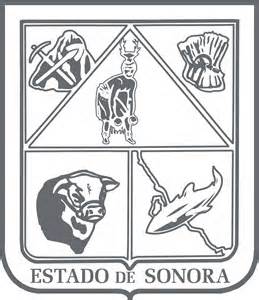                  GOBIERNO DEL ESTADO DE SONORA          	      17-SRH-P14-F01/REV.01            DESCRIPCIÓN DE PUESTO												ID: 1108-005OBJETIVO	RESPONSABILIDADES	RELACIONESMEDIDORES DE EFICIENCIADATOS GENERALES DEL PERFILGrado de estudios	Grado de estudios requerido y deseable.	Requerido:  	Deseable:   ¿El puesto requiere alguna especialización académica?	Carrera:	    	Área:	    Finanzas, Economía, Administración, Sistemas y Mercadotecnia.¿El puesto requiere experiencia laboral?La experiencia laboral requerida.1 año en Atención al público1 año en Coordinación de eventos1 año en Manejo de programas básicos de Office e Internet¿La ejecución del puesto requiere del conocimiento del inglés o algún otro idioma?Grado de dominio del idioma inglés¿La ejecución del puesto requiere del conocimiento de manejo de computadora?Nivel de conocimientos de computación.¿Qué nivel de habilidad de trato con personas requiere el puesto?Habilidad de trato con personas.¿Cuál es el nivel de la responsabilidad gerencial necesaria?Nivel de responsabilidad gerencial¿Cuál es el resultado esencial del puesto?El resultado esencial del puesto y el resultado secundario más importante.En primer lugar: 
En segundo lugar:  En relación al servicio a la comunidad y a los objetivos sociales y políticos del Gobierno del Estado, su puesto:Orientación del puesto.Manejo de personal requeridoNúmero de personas a cargo del titular del puestoRecursos financieros a su cargo(M = 000; MM = 000,000 de pesos anuales)¿Si maneja recursos financieros, su responsabilidad sobre ellos es?Tipo de responsabilidad sobre los recursos financieros que maneja.Tipo de Análisis PredominanteMarco de actuación y supervisión recibida	DATOS DE APROBACIÓNInformación provista por:                                                Información aprobada por:	DATOS GENERALES	DATOS GENERALES	DATOS GENERALES	DATOS GENERALESTítulo actual del puesto funcional:Director de VinculaciónDependencia/Entidad:Secretaría de Economía, Subsecretaría de Desarrollo Económico, Dir. Gral. de Vinculación e Industria Manufacturera     Área de adscripción:Dir. Gral. de Vinculación e Industria ManufactureraReporta a:Dir. Gral. de Vinculación e Industria ManufactureraPuestos que le reportan:Ninguno1.–Atender a empresarios y/o emprendedores que vienen en busca de algún tipo de apoyo.2.-Asesorar al empresario, dependiendo de sus necesidades, en los diferentes programas de apoyo y servicios de todas las dependencias e instituciones que puedan solucionar su necesidad.3.-Conocer y actualizar constantemente toda la oferta de servicios y financiamiento existente para las MPYMES tanto del sector público como del privado.4.-Informar y orientar al emprendedor que pretende abrir una empresa sobre los servicios de apoyo existente como las incubadoras de negocios.5.-Realizar diagnósticos empresariales y coordinar los eventos.6.-Reportes estadísticos de los empresarios atendidos, canalizados, personas que no son sujetas a ningún apoyo, empresarios que resolvieron su necesidad, etc.7.-Canalizar al empresario a las áreas de atención especializada o instituciones correspondientes fuera del centro.8.-Dar seguimiento del caso hasta haber solucionado la necesidad del empresario.9.-Promover y difundir programas que se operan en Sonora Coaching en eventos empresariales.10.-Establecer contacto directo con cámaras empresariales y universidades con el fin de promover los cursos, diplomados, seminarios, etc., que ofrecen para las MIPYMES, y que sirvan como un medio para conocer las necesidades de los empresarios.Internas:a) –  Directores de Programas de la, para canalizar y dar seguimiento a solicitudes de empresarios. Secretaría de Economía.b) –  Consultores Sonora Coaching, dar seguimiento a solicitudes de consultorías de empresas diagnosticadas.c) –  Fondo Nuevo Sonora, dar seguimiento a solicitudes de financiamiento.Externas:a) –Director de desarrollo económico, dar seguimiento a acuerdos realizados en reuniones de trabajo, así como del Ayuntamiento de Guaymas para la coordinación de eventos.b) –  Director de desarrollo económico, dar seguimiento  a acuerdos realizados en reuniones de trabajo, así como del Ayuntamiento de  Empalme. Para la coordinación de eventos.c) –  Organismos Empresariales, Vinculación para promoción de programas y eventos.d) –  Universidades Guaymas y Empalme, vinculación para promoción de programas y eventos.e) –  Delegación Federal de la Secretaría, canalizar a programas Federales. Coordinación para eventos de economía.f) –  Emprendedores, realizar diagnóstico emprendedor y vincular con Programas a emprendedores. Empresas, realizar diagnóstico empresarial y canalizar con Programas Mipymes.1.–Mediante un reporte semanal en el cual se encuentra el número de emprendedores y empresarios atendidos y canalizados, así como eventos y otras actividades realizadas.2.-Por medio del seguimiento y retroalimentación de las personas atendidas (encuestas).3.-Supervisión realizada a empresarios canalizados.Sexo:Estado Civil:Edad:Entre 25 y 40 años. Nombre : Nombre :    Cargo :Director de Vinculación    Cargo :Dir. Gral. de Vinculacion e Ind. Manufacturera.